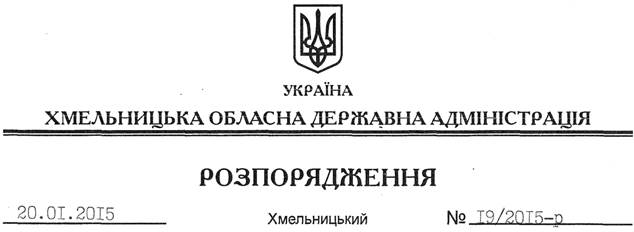 На підставі статей 6, 39 Закону України “Про місцеві державні адміністрації”, розглянувши клопотання Хмельницького регіонального управління Державної спеціалізованої фінансової установи “Державний фонд сприяння молодіжному житловому будівництву” від 14.01.2015 року № 07 про надання дозволу щодо постановки на квартирний облік за місцем проживання працівника установи Суховецької О.В. до спливу дворічного терміну проживання та реєстрації місця проживання у місті Хмельницький, встановленого пунктом 3 спільної постанови виконавчого комітету обласної ради народних депутатів та президії обласної ради професійних спілок від 02 січня 1985 року № 8, за погодженням з президією Федерації професійних спілок Хмельницької області (постанова від 29.12.2014 року № П-61-4):дозволити постановку на квартирний облік у виконавчому комітеті Хмельницької міської ради Суховецької Олени Володимирівни до спливу дворічного терміну проживання та реєстрації місця проживання у місті Хмельницький.Перший заступникголови адміністрації								  О.Симчишин Про надання дозволу щодо постановки на квартирний облік